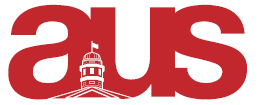 Report of the Philosophy Students’ Association, AUS Council (February 8th 2017)Departmental UpdatesElected a new External Affairs Coordinator Past Projects and EventsTutoringOrganized two tutorial sessions in the Fall semester for PHIL 210, Intro to Deductive Logic with exceptional turnoutConnected students with private tutors for several coursesOrganized a petit Wine and Cheese soirée in November that went smashinglyOur student-faculty liaison attended three meetings with the departmentBi-weekly ListservsFuture ProjectsSamosa sale (Date TBD)Philosophy Movie NightWine and Cheese soirée in MarchUpcoming initiatives Philopolis (Feb 10th, 11th, 12th)3 day intercollegiate philosophy conference. Completely free and open to the public.Friday Feb 10th at BAnQ Vieux Montréal (18h30 – 20h30)“Feminisme et Autodéfense” (en Français) at 18h30Saturday Feb, 11th at McGill (9h – 17h)“A Thinking Emptiness, or How Can One Trump Stupidity?” at 12h30Sunday Feb, 12th at UQAM (9h – 17h)David Davies: “Agency, Automatism, and the Possibility of Photographic Art” at 12h30Organizing tutoring by request for PHIL 474 and othersThe PSA meets on Tuesdays at 17h30 in Leacock 931Respectfully Submitted,James LawrenceExternal Affairs Coordinator